LEGAL IMPLICATIONS IN ARTIFICIAL INTELLIGENCE 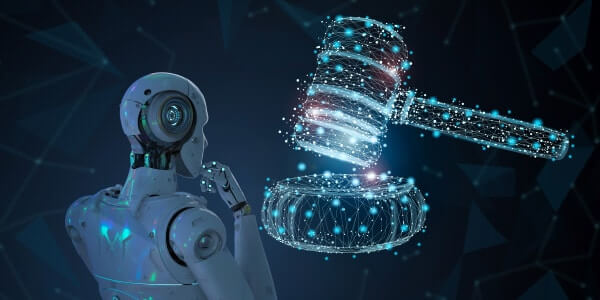 BY:A AMARENDAR REDDY Pursuing Ph. D. (Law)  - II Year from Mansarovar Global University, Sehore, Madhyapradesh,Pursuing M.B.A. (Data Science, Analytics & Management) from Jain University, Bangalore, KarnatakaLL.M (Corporate Laws), M.A. (English), PG Diplomas in (Cyber Laws, Criminal Justice & Forensic Science, Mass Media Communication, Computer Applications)Advocate – High Court of Telangana State, IndiaEmail Id: amarendarreddy.addula@gmail.comORCID: 0000-0003-1092-9369___________________________________________ X X X ________________________________________Under the Guidance of:Dr. YOGESH WAMANKAR, Ph D (Law)Associate Professor – Law DepartmentMANSAROVAR GLOBAL UNIVERSITYSEHORE (MADHYA PRADESH)ABSTRACT
The legal problems that conflict society because of computing (AI) embody privacy and police work, bias or discrimination, and doubtless the philosophical challenge is that the role of human judgment. Considerations concerning newer digital technologies changing into a replacement supply of quality and knowledge breaches have up as results of its use. The age of computing is dawn. Already AI is widespread, showing in multiple contexts, from diagnosing to driving directions to stock commerce to social networking to policing. As fantasy author William Gibson aforementioned, the long run is already here, it’s simply not equally distributed. It appears probably that each sector of economic activity and each side of social and political life are going to be (is already being) full of AI. It additionally appears probably, however, that the total impact of AI is not possible to predict. In dicta, the decide declared that the thought of a self-driving automobile couldn't be proprietary within the abstract. In associate one more case on an AI primarily based invention, the court declared, “To the extent computing inventions … involve a clever idea, they may be patentable although they need, at their core, AN abstract idea,” however that court went on to carry the actual claim before it invalid as embodying AN un-patentable" abstract plan.The legal discourse on the legal and human rights issues with computing (AI) is established, with several elaborate legal analyses of specific individual issues. But, this field is also a regulatory moving target, associate in tending. There is a need for a wildcat, speedwell and looking out out at the breadth of issues, minister in a {very} very single place. Critically missing is additionally a bigger discussion and mapping of vulnerability to such issues. The analysis main analysis queries space are: What are the legal, moral and human rights issues related to AI? (How) are they being addressed? What are the gaps and challenges and also the approach can we've a bent to deal with vulnerability and foster resilience throughout this context?

In India, No Laws are existing as today. Policy-level initiatives by the Ministry of physical science and data Technology (MeitY) and programs around AI by National Association of computer code and Services firms (NASSCOM) and Defense analysis & Development Organization (DRDO) have set the groundwork for future disruption and created a roadmap for AI in India.
In this evolving world of technology with the capabilities of autonomous deciding, it's inevitable that the implementation of such technology can have legal implications. There is a requirement for a legal definition of computing entities in judicial terms to confirm regulative transparency. Where as addressing the legal problems, it's necessary that there's a balance between the protection of rights of people and also the got to guarantee consistent technological growth. Correct laws would additionally make sure that broad moral standards are adhered to. The established legal principles wouldn't solely facilitate within the development of the sector, however will make sure that there are correct safeguards in situ.
Role of Judiciary System on Artificial Intelligence:
Recently, the Law Minister has aforementioned that for implementing part 2 of the e-Courts project, there's a requirement to adopt new, innovative technologies of Machine Learning (ML) and computing (AI) to extend the potency of the justice delivery system.What is the necessity of Technology in Judiciary? Pendency of Cases:The recent National Judicial knowledge Grid (NJDG) shows that three,89,41,148 cases are unfinished at the District and Taluka levels and fifty eight,43,113 ar still unresolved at the high courts. Such pendency encompasses a byproduct impact that takes a toll on the potency of the judiciary, and ultimately reduces peoples’ access to justice.Similar international Initiatives:
• US: COMPAS (Correctional bad person Management identification for different Sanctions).
• UK: HART (Harm Assessment Risk Tool).
• China/Mexico/Russia: Giving legal recommendation, approving pensions.
• Estonia: Aautomaton decides for adjudicating little claims.
• Malaysia: Supporting sentencing choices.
• Austria: Refined document management.
• Argentina/Colombia: Prometea (Identifying pressing cases at intervals minutes).
• Singapore: Transcribing court hearings in period of time.
AI may manufacture manageable (non-disruptive) development or modification, wherever it'd be susceptible to legal displacement and wherever it'd result in international legal destruction.
AI and Legal Development
1. the necessity for brand spanking new Laws
2. Legal Uncertainty
3. Incorrect Scope
4. Legal degeneration
AI and Legal Displacement
1. The Automation of law of nations
2. The Technological Replacement of law of nations
AI and Legal Destruction
1. Legal Erosion: AI as refractory Puzzle for law of nations
2. Legal Decline: AI as Political Threat to law of nationsThe prospects for legal displacement seem additional patterned. Intensive automation of the negotiation or judgment processes of law of nations appears somewhat inauspicious, as it will work a technologically  primarily based system of control states’ behaviour through non-normative behaviour our management. All the same, it seems plausible that lesser applications of AI might strengthen law of nations in areas like observance, social control, or the event of higher scientific models and a additional refined proof base to guide numerous governance initiatives. During this analysis we have to aim at 
demonstrating that, with the explosion of AI, queries will come up and legal frameworks will inevitably need to be framed (if nationally: Amendments of data Technology Act, 2000 & 2008 time to time or Frame New Laws) (if internationally, International Technology Laws) and compelled to adapt.Key Words:Artificial Intelligence, legal implications, Laws, Judiciary, new laws establishmentDiagrams: 1Tables: 1INTRODUCTIONThe legal problems that conflict society thanks to computer science (AI) embrace privacy and police work, bias or discrimination, and probably the philosophical challenge is that the role of human judgment. Considerations concerning newer digital technologies changing into a replacement supply of quality and  information breaches have up as results of its use. The age of computer science is dayspring
The age of computer science is dayspring. Already AI is widespread, showing in multiple contexts, from diagnosing to driving directions to stock commercialism to social networking to policing. As phantasm author William Gibson aforementioned, the longer term is already here, it’s simplify not equally distributed. It looks possible that each sector of economic activity and each facet of social and political life are (is already being) full of AI. It conjointly looks possible, however, that the total impact of AI is not possible to predict. Beyond any doubt, there's exaggeration in today’s predictions concerning AI, each positive and dystopian. In wondering AI, we should always detain mind the observation of another visionary, Roy Amara, founding father of the Institute for the longer term, WHO aforementioned that we tend to tend to overestimate the short term impact of a replacement technology, however underestimate  it’s future impact. Whereas the precise form of the AI-influenced future is unsure, there's widespread assumption that the impacts  of AI are profound.[1] Because the European Commission aforementioned in 2018, “The approach we tend to approach AI can outline the globe we tend to sleep in.”[2] Or, as Russia’s President aforementioned in 2017, the country that masters AI can  “get to Rule the Globe[2]
Although it represents one amongst the foremost technologies of our time, there's no common or accepted definition of computer science (“AI”). October 2016 report issued by the Obama Administration aforementioned, Some outline AI loosely as a computerized system that exhibits behavior that's usually thought of as requiring intelligence. Others outline AI as a system capable of rationally finding advanced issues or taking acceptable actions to attain its goals in no matter universe circumstances encounter”. A 2018 book issued by Microsoft defines AI as “a set of technologies that alter computers to understand, learn, reason and assist in decision-making to resolve issues in ways in which are like what folks do.” (But in key ways that AI is not like human thinking.) The European Commission’s Communication on AI states, “Artificial intelligence (AI) refers to systems that show intelligent behaviour by analyzing their atmosphere and taking actions–with some extent of  autonomy – to succeed specific goals.”[3]

AI offers the potential to resolve issues that humans cannot solve on their own, particularly those involving massive amounts of information and enormous numbers of choices. AI might correct for human error and bias. for instance, associate AI-based automobile might avoid drunk driving accidents and AI-based risk assessment programs will avoid racial bias in credit and criminal sentencing selections. However, AI isn't magic. All AI programs involve human selections and trade-offs. Algorithms don't seem to be value-free. AI might replicate human error or bias or introduce new varieties of errors or bias.[4] Judges, regulators, and policymakers have to be compelled to perceive these biases and the way they'll arise in apparently objective, data-driven processes. A self driving automobile might struggle with moral decisions that the human simplify method, like selecting between touching a handcart and a baby stroller.[5] Associate AI system supposed to assign police resources wherever crime is highest might replicate past bias in patterns of policing. In 2015in a  case involving the employment of an skilled system to check instrumentality operators for intoxication, the Federal Circuit control that the system wasn't patent-eligible as a result of it set up associate abstract plan therein it absolutely was directed at one thing performed by humans absent automation. The court conjointly control that the claims unsuccessful the take a look at of being “sufficiently inventive” as a result of they did not specify however the system would work or if it might give blessings over existing technology. The court left space for AI claims that involve a “specific implementation,” instead of associate abstract plan. In another case, a section court case invalid a patent regarding the “automated resolution of IT incidents” as being directed to associate abstract plan.James X. Dempsey Berkeley Center for Law & Technology, Artificial Intelligence: An Introduction to the Legal, Policy and Ethical Issues,  August 10, 2020Darrell M. West and John R., How Artificial Intelligence is transforming the world, April 24, 2018Larre Lewis, CNA Statement to UN Group of Government Experts on Lethal Autonomous Weapon Systems, August 29, 2018Nathalie Smuha - AI HLEG Coordinato, A definition of AI: Main capabilities and scientific disciplines, High-Level Expert Group on Artificial Intelligence, 8 December 2018Karen Haoarchive page, Should a self-driving car kill the baby or the grandma? Depends on where you’re from, MIT Technology Review, 24 October 2018Law reflects the essential rules below that the behavior of people and organizations is regulated. Law is mostly divided to legal code, that deals with hurt iatrogenic and aims to penalize the guilty one, and civil law that resolves the disputes among parties like people or organizations. the planet these days options totally different legal systems representing alternative ways of understanding and applying law. samples of legal systems area unit Common law (Anglo-American system) and Civil law (Continental system). {different|totally totally different|completely different} systems have different approaches, e.g., legal positivism (civil law / Sweden) vs. legal philosophical theory (common law / US).

The goal of this analysis is to search out out what area unit presently mentioned and projected policy and legislation changes associated with the legal person- and agent hood of AI (AI) technologies, with the main focus being on the ecu Union. As totally different AI technologies become a lot of common altogether aspects of life, it is sensible to investigate the potential want for granting totally different rights and responsibilities to those technologies. whether or not there's a necessity for it in the least, solely in specific eventualities or widespread want, should be analyzed. 

Law is taken into account as a “discrete object of study, clearly outlined and labeled with distinct boundaries and classes comprising a recognizable body of knowledge” (Mansell etal., 2015). Such a read reflects the belief read of law. However, as “a system has no operate in itself however solely because it plays a task within the society within which it exists” (Mansell etal., 2015), it is sensible to analyze a “law and society” viewpoint wherever law is tried to be understood in its wider world context. Inter-sectionality is projected to deal with the difficulty of however classes area unit inter-/intra- connected, act at multiple levels and have an impression on identity. There are unit 3 approaches "defined in the main in terms of their stance toward classes, that is, however they perceive and use analytical classes to explore the quality of inter-sectionality in social life" that area unit (i) anti-categorical quality, (ii) intra-categorical quality, and (iii) inter-categorical quality, though these might not be clearly separate (McCall, 2005). In observe, “the construct of inter-sectionality is usually accustomed grasp the interconnections between the standard background classes of gender, ethnicity, race, age, sex and class” (Staunæs, 2003). As such, victimization intersectional analysis one will plan to perceive the third-dimensional aspects that impact social phenomena, e.g., injustice and social difference. Applying inter-sectionality but is difficult, as an example Phoenix (2006) points out, that though “many settle for that social classes area umit reciprocally essential which gender is not clearly divisible from different social classes. additionally, though Inter-sectionality is promising to capture and manage quality via “multilevel models” (Carbin and Edenheim, 2013) there's not adequate justification as a less complicated model can be adequate. This work is galvanized by intersectional analysis, and utilizes a number of its aspects once it approaches the interaction of law, robots and society.[7]Advanced Step in Innovative Mobility, ASIMO  - HONDA, Human Robot, 2000 https://global.honda/innovation/robotics/ASIMO.html#:~:text=ASIMO%20stands%20for%20Advanced%20Step,mobility%20for%20a%20new%20era.Jaun Manuel Davila Delgado, Robotics and automated systems in construction: Understanding industry-specific challenges for adoption, Journal of Building Engineering, Volume 26, November 2019Differing opinions everywhere the planet will produce a great deal of friction and un-skillfulness once it involves the event of those technologies and their implementation, therefore a far better summary of this and future developments during this field could lead on to higher understanding and cooperation, each across the country and internationally.[8]  The aim of this analysis is to investigate the risks and 
and challenges that may stem from the granting of legal identity or agent hood to AI technologies. The author intends to make an outline of the various policy approaches and practices of legal identity and agent hood of AI technologies furthermore as provide an outline of a number of the opinions that the consultants within the field have expressed. The author intends to specialize in the legal perspective however different views, like ethical or philosophical, will be mentioned as necessary. the most purpose for this thesis is to be a guidepost to understanding this and future scenario with reference to the granting of legal person or agent hood to AI technologies.[9] Legal Definition of Artificial Intelligence:
Artificial intelligence or AI is that the use of machine learning technology and algorithms (the automatic machine application of rules) to perform tasks, to create rules and/or predictions supported existing datasets.  It’s outlined as: “Any artificial system that performs tasks below variable and unpredictable circumstances while not important human oversight, or which will learn from expertise and improve performance once exposed to knowledge sets. a synthetic system developed in pc computer code, physical hardware, or different context that solves tasks requiring human-like perception, cognition, planning, learning, communication, or physical action. a synthetic system designed to suppose or acts sort of a human, together with psychological feature architectures and neural networks. 
Impact of Artificial Intelligence on computing & information Technology (Algorithm Relation):

The relationship between algorithmic program and AI because the relationship between “cars and flying cars.” “The key distinction, is that Associate in Nursing algorithmic program defines the method through that a call is formed, and AI uses coaching knowledge to create such a call. as an example, you'll be able to collect knowledge to collect knowledge from thousands of driving hours by numerous drivers and train AI regarding a way to drive a automobile. Otherwise you will simply code it [to say] once [it] identifies Associate in tending obstacle on the road it pushes the break, [or] once it sees a speed sign, [it] complies. Thus with Associate in Nursing algorithmic program, you're [setting] the factors for actions,” he explained.

On the opposite hand, “AI & we might not tell the pc what to try to to as a result of AI determines [what action to require supported the] knowledge that claims this can be what individuals nearly always do.”[11]Stamatis Karnouskos, The Interplay of Law, Robots and Society, in an Artificial Intelligence Era, UMEÅ UNIVERSITY, March 2017Riel Miller, Wolfgang Michalski and Barrie Stevens , OECD Secretariat, Advisory Unit to the Secretary-General , 21st CENTURY TECHNOLOGIES PROMISES AND PERILS OF A DYNAMIC FUTURE, by ORGANISATION FOR ECONOMIC CO-OPERATION AND DEVELOPMENT, Feb 2021According to the notes of 10 U.S. Code § 2358  artificial intelligenceKya Ismail, According to Dr. Mir Emad Mousavi, founder and CEO of QuiGig, AI vs. Algorithms: What's the Difference? 26 October 2018LITERATURE REVIEWChris Chambers Clarinettist (2019)[12] whether or not we tend to admit it or not, lawyers progressively area unit operating with machines in several aspects of their observe and illustration, and it's vital to grasp however AI will assist attorneys to raised give justice whereas recognizing the constraints, notably on problems with fairness. This text examines current and future uses of technology to deal with however identity influences  selection regarding charges, defenses, believability assessments, and communications in lawyer-client relationships. The article recommends that lawyers take affirmative steps to act with AI technology developers to serve the interests of justice to common people and fairness additional absolutely.

Constanta Rosca (2020)[13] AI analysis finds itself within the third boom of its history, and in recent years, AI-related themes have gained extensive quality in new disciplines, like law. This paper explores what legal analysis on AI constitutes of and the way it's evolved, whereas addressing the problems of data retrieval and analysis duplication. Exploitation Latent Dirichlet Allocation (LDA) topic modeling on a dataset of 3931 journal articles, we tend to explore 3 questions: (a) that topics at intervals legal analysis on AI are distinguished? (b) once were these topics addressed? and (c) will similar papers be detected? the subject modeling ends up in a complete of thirty two meaningful topics. in addition, it's found that legal analysis on AI drastically increased as of 2016, with topics turning into additional granular and numerous over time. Finally, a comparison of the similarity assessments created by the algorithmic rule and somebody's knowledgeable counsel that the assessments typically coincide. The results give insights into however a legal analysis on AI has evolved over time, and support for the event of machine learning and data retrieval tools like LDA that assist in structuring massive document collections and characteristic relevant articles.

Maksim Karliuk (2020)[14] Ethics and law area unit inextricably coupled in fashionable society, and lots of legal selections arise from the interpretation of assorted moral problems. AI adds a brand new dimension to those problems. Systems that use AI technologies are getting progressively autonomous in terms of the complexness of the tasks they will perform, their potential impact on the planet and therefore the decreasing ability of humans to grasp, predict and management their functioning. Most people underestimate the important level of autonomy of those systems. they will learn from their own expertise and perform actions their creators didn't intend them to perform. That generates many moral and legal difficulties which will be addressed.

Rowena Rodrigues(2020)[15] this text focuses on legal and human rights problems with AI (AI) being mentioned and debated, however they're being addressed , gaps and challenges, and affected human rights principles. Such problems include: recursive transparency, cyber-security vulnerabilities, unfairness, bias and discrimination, lack of contestability, legal identity problems, property problems, adverse effects on employees, privacy and information protection problems, liability for harm and lack of answerability. The article uses the frame of ‘vulnerability’ to consolidate the understanding of crucial areas of concern and guide risk and impact mitigation efforts to shield human well-being. whereas recognizing the great work administrated within the AI law area, and acknowledging this space wants constant analysis and lightness in approach, this text advances the discussion, that is vital given the gravity of the impacts of AI technologies, notably on vulnerable people and teams, and their human rights.Chris Chambers Goodman, Professor (Law), Caruso School of Law, Pepperdine Caruso School of Law, California, Los Angels, USA, Impacts of Artificial Intelligence in Lawyer – Client Relationships, 2 Okla. L. Rev. 149 (2019-2020)Constanta Rosca (2020), PhD researcher in Digital Legal Studies, Maastrichits University, Netherlands  , Return of the AI: An Analysis of Legal Research on Artificial Intelligence using Topic Modeling, NLLP@ KDD, 2020 Maksim Karliuk (2020), program specialist in the Social and Human Sciences Sector of UNESCO working on the ethics of artificial intelligence (AI) and development and implementation of the first global normative instrument in this field, Toward a Draft Text of a Recommendation on the Ethics of Artificial Intelligence, Published in UNESCO Digital Library, 2020Rowena Rodrigues(2020), Group Head of External Relations & Engagement at Glen Dimplex Dublin, County Dublin, Ireland, Legal and human rights issues of AI: Gaps, challenges and vulnerabilities, Journal of Responsible Technology 4:100005 (2020)Samuel Maireg Biresaw (2021)[16] Legal analysis is an imperative talent for lawyers. Therefore, it's continuously necessary for lawyers to have interaction in legal analysis in due course of attempting to alleviate numerous legal issues. though the aim and methodology of the analysis might vary from professional person to professional person, doing analysis could be a common activity. As a result, the search to assess the impacts of AI on legal analysis permits one to live the influence of AI on the profession generally. Moreover, with the appearance of Legal AI, it's currently evident that the profession isn't immune from disruption. in line with the higher than, this text discusses the impacts of AI on analysis within the profession generally in accomplishing numerous lawyerly tasks by completely different legal professionals.

              Smith, Y. (2018)[17] Machine Learning and AI systems area unit speedily being adopted across the economy and society. Early excitement regarding the advantages of those systems has begun to be tempered by issues regarding the risks that they introduce. Issues that are raised embody doable lack of recursive fairness (leading to discriminatory decisions), potential manipulation of users, the creation of ―filter bubbles‖, potential lack of inclusiveness, infringement of shopper privacy, and connected safety and cyber security risks. It's been shown that the general public – within the widest sense, therefore together with producers and customers, work. However politicians and professionals of assorted stripes – don't perceive however these algorithms work. However it's not solely the general public that doesn't perceive however algorithms case for the means algorithms work. Several AI consultants themselves area unit painfully responsive to the actual fact that they can't make a case for the means algorithms create selections supported deep learning and neural networks. Thus there's conjointly extensive concern among AI consultants regarding the unknown implications of those technologies technologies that raise queries of moral dilemmas at intervals implementation of AI. In terms of moral challenges AI and artificial intelligence raise queries that area unit new. Given the increasing autonomy and intelligence of those systems we tend to aren't simply talking regarding social implications that just kindle new moral and legal frameworks. Because the boundaries between human subjects and technological objects area unit nearly disappearing in AI, these technologies have an effect on our basic understanding of human agency and ethical responsibility. World Health Organization bears responsibility for AI-behaviour could be a complicated issueStanley Greenstein (2021)[18] The study of law and data technology comes with associate inherent contradiction in this whereas technology develops quickly and embraces nations like internationalization and globalization, ancient law, for the foremost half, is slow to react to technological developments and is additionally preponderantly confined to national borders. However, the notion of the rule of law defies the development of law being certain to national borders and enjoys world recognition. However, a heavy threat to the rule of law is looming within the type of associate assault by technological developments at intervals computing (AI). As giant strides area unit created within the tutorial discipline of AI, this technology is commencing to create its method into digital decision-making systems and is in impact commutation human decision-makers. a first-rate example of this development is that the use of AI to help judges in creating judicial selections. However, in several circumstances this technology could be a ‘black box’ due primarily to its quality however conjointly as a result of its protected by law. This lack of transparency and also the diminished ability to grasp the operation of those systems more and more being employed by the structures of governance is difficult ancient notions underpinning the rule of law. This is often particularly therefore in regard to ideas particularly related to the rule of law, like transparency, fairness and explainability. This text examines the technology of AI in regard to the rule of law, highlight the rule of law as a mechanism for human flourishing. It investigates the extent to that the rule of law is being diminished as AI is changing into entrenched at intervals society and queries the extent to that it will survive within the technocratic society.Samuel Maireg Biresaw (2021): Senior Lecturer in Laws, University of East Anglia, UK, The Impacts of Artificial Intelligence on Research in the Legal Profession, Preprints, 05 October 2021Smith, Y. (2018): Research Scholar, USA, Christina McDowell Marinchak (University of Alaska Anchorage, Anchorage, USA), International Journal of E-Entrepreneurship and Innovation (IJEEI) 8(2), 20 October 2018Stanley Greenstein (2021): Associate Professor (Docent) of Law and Information Technology at Stockholm University, Preserving the rule of law in the era of artificial intelligence, Springer, Artificial Intelligence and Law, 2021Teng Hu (2019)[19] the event of computing technology attracts additional and additional people's attention, particularly for the impact of connected legal community, that can't be neglected by law practitioners. For law science education, it'll verify the long run of talent coaching and skilled development. Therefore, this paper 1st combs the present state of affairs of the event and application of computing, makes an attempt to deduce the impact on the legal community at the gross and example facet through the appliance and development trend of computing technology reception and abroad essentially, then analyzes the 3 problems with "what to cultivate", "how to cultivate" and "with what to cultivate", tries to place forward and explains however law science education responds to the influence of the event of computing on the event of law profession.
Vasiliy Andreevich Laptev (2022)[20] Advance digital technologies area unit being actively introduced into care. The recent undefeated efforts of computing in identification, predicting and finding out diseases, moreover as in surgical helping demonstrate its high potency. The AI’s ability to promptly take selections and learn severally has driven giant companies to target its development and gradual introduction into lifestyle. Legal aspects of medical activities are a unit of explicit importance, nevertheless the legal regulation of AI’s performance in care remains in its infancy. The state is to a substantial extent to blame for the formation of a legal regime that may meet the wants of recent society (digital society). This study aims to see the potential modes of AI’s functioning, to spot the participants in medical-legal relations, to outline the legal temperament of AI and circumscribe the scope of its competencies. Of importance is that the issue of decisive the grounds for imposing legal liability on persons to blame for the performance of associate AI system. this study identifies the prospects for a legal assessment of AI applications in drugs. The article reviews the sources of legal regulation of AI, as well as the distinctive sources of law sanctioned by the state. explicit focus is placed on medical-legal customs and medical practices. The bestowed analysis has allowed formulating the approaches to the legal regulation of AI in care.
Vidushi Marda (2018)[21] Computing (AI) is associate rising focus space of policy development in Asian nation. The country’s regional influence, burgeoning AI business, and impressive governmental initiatives around AI makes it a very important jurisdiction to contemplate, despite wherever the reader of this text lives. Whilst existing policy processes shall encourage the fast development of AI for economic process and social smart, associate overarching trend persists in India other jurisdictions: the constraints and risks of data-driven selections still feature as retrospective issues for development and readying of AI applications. This text argues that the technical limitations of AI systems ought to be reckoned with at the time of developing policy, and also the social and moral considerations that arise thanks to such limitations ought to be wont to inform what policy processes shoot for to attain. It proposes a framework for such deliberation to occur, by analyzing the 3 main stages of delivery machine learning to readying - the info, model, and application stage. It's written against the backcloth of India’s current AI policy landscape, and applies the planned framework to in progress sectoral challenges in Asian nation. With a read to influence existing policy deliberation within the country, it focuses on potential risks that arise from data-driven selections normally and within the Indian context above all.Teng Hu (2019): Research Scholar, University of Electronics Science and Technology, China, Study on the Influence of Artificial Intelligence on Legal Profession, Conference: Proceedings of the 5th International Conference on Economics, Management, Law and Education (EMLE 2019), January 2019Vasiliy Andreevich Laptev (2022): Faculty, The Institute of State and Law of The Russian Academy of Sciences, RU, Medical Applications of Artificial Intelligence (Legal Aspects and Future Prospects), Researchgate, Published in January 2022VidushiMarda (2018): Lawyer, Researcher, Senior Program Officer, Article-19, part of the Steering Committee at RealML, and a member of the Expert Group on Governance of Data and AI at United Nations Global Pulse, India, Artificial intelligence policy in India: a framework for engaging the limits of data-driven decision-making, The Royal Society, 15 October 2018PERSPECTIVES OF ARTIFICIAL INTELLIGENCE IN INDIAThe Information Technology Act, 2000 (also referred to as ITA-2000, or the IT Act-2008) is AN Act of the Indian Parliament (No twenty one of 2000) notified on seventeen Gregorian calendar month 2000. It is the first law in India addressing law-breaking and Electronic Commerce. Secondary or subordinate legislation to the IT Act includes the negotiator tips Rules 2011 and also the data Technology i.e. (Intermediary tips and Digital Media Ethics Code) Rules, 2021.
Summary: The initial Act contained ninety four sections, divided into thirteen chapters and four schedules. The laws apply to the complete of Asian nation. If against the law involves a laptop or network settled in Asian nation, persons of different nationalities can even be indicted underneath the law, [22] The Act provides a legal framework for electronic governance by giving recognition to electronic records and digital signatures. It additionally defines cyber crimes and prescribes penalties for them. The Act directed the formation of a Controller of Certifying Authorities to control the issuing of digital signatures. It additionally established a Cyber proceedings assembly to resolve disputes rising from this new law. The Act additionally amended varied sections of the Indian legal code, 1860, the Indian proof Act, 1872, the Banker's Book proof Act, 1891, and also the bank of Asian nation Act, 1934 to form them compliant with new technologies.[22]

About Artificial Intelligence: No Laws are existing as on nowadays. Policy-level initiatives by the Ministry of physical science and knowledge Technology (MeitY) and programs around AI by National Association of code and Services firms (NASSCOM) and Defense analysis & Development Organization (DRDO) have ordered the groundwork for future disruption and created a roadmap for AI in Asian nation.
Amendments: A significant modification was created in 2008. It introduced Section 66 A that penalized causing "offensive messages". It additionally introduced Section sixty nine, that gave authorities the ability of "interception or observation or decipherment of any data through any laptop resource". To boot, it introduced provisions addressing - creation, child porn, cyber terrorist act and paraphilia. The modification was passed on twenty two Dec 2008 with none discussion in Lok Sabha. Consequently day it absolutely was gone the Rajya Sabha, it is absolutely was signed into law by President Pratibha Patil, on five Feb 2009.[23][24][25][26]

Section 66: In Feb 2001, in one among the primary cases, the Old Delhi police inactive 2 men running a web-hosting company. The corporate had close up an internet site over non-payment of dues. The owner of the location had claimed that he had already paid and complained to the police. The Old Delhi police had charged the boys for hacking underneath Section 66 of the IT Act and breach of trust underneath Section 408 of the IPC. The 2 men had to pay 6 months in Tihar jail awaiting bail.[27]In Feb 2017, A Old Delhi based mostly Ecommerce Portal created a grievance with Hauz Khas station house against some hackers from completely different cities inculpative them for IT Act / thievery / Cheating / Misappropriation / Criminal Conspiracy / Criminal Breach of Trust / Cyber Crime of Hacking / Snooping / meddling with laptop supply documents and also the computing device and increasing the threats of dire consequences to workers, as a result four hackers were inactive by South Old Delhi Police for Digital larceny.[28]22. Sujata Pawar; Yogesh Kolekar (23 March 2015). Essentials of Information Technology Law. Notion Press. pp. 296–306. ISBN 978-93-84878-57-3.  14 April 2015."Section 66A of the Information Technology Act". Centre for Internet and Society (India).  14 April 2015. "Yes, snooping's allowed". The Indian Express. 6 February 2009.  14 April 2015."Deaf, Dumb & Dangerous - 21 Minutes: That was the time our MPs spent on Section 66A. How they played". The Telegraph (India). 26 March 2015.  6 May 2015."Amended IT Act to prevent cyber crime comes into effect". The Hindu. 27 October 2015.  8 May 2015. Vishal rintu -journalists of the new eraGanapati, Priya (19 February 2001). "Cyber crime that wasn't?". rediff.com.  5 June 2022. "Four Hackers Arrested in Delhi, Cyber Crime, Gift Vouchers, Hacking, Section 65 / 66 of IT Act, Gyftr". Information Technology Act. 10 February 2010.  7 May 2017Section 69A:On twenty nine Gregorian calendar month 2020, the Indian Government prohibited fifty nine Chinese mobile apps, most notably TikTok, supported by Section 69A and citing national security interests.[29][30]

• On 24 November 2020, another 43 Chinese mobile apps were prohibited supported by identical reasoning, most notably AliExpress.[31][32]. 54  more apps together with standard game Garena Free hearth were prohibited on 14  Feb 2022 underneath identical section.[33]Institution as a modification to the initial act in 2008, Section 66A attracted difference over its unconstitutional nature:


Table 1: Section 66A and restriction of free speech

Secondary legislation:The Information Technology (Intermediary tips and Digital Media Ethics Code) Rules, 2021 suppresses India's negotiator tips Rules 2011.[34]"Government Bans 59 mobile apps which are prejudicial to sovereignty and integrity of India, defence of India, security of state and public order". pib.gov.in.  24 November 2020.Soni, Aayush (6 July 2020). "Can Chinese apps appeal India's ban? Section 69A of IT Act has the answer". ThePrint.  24 November 2020.31. "Government of India blocks 43 mobile apps from accessing by users in India". www.pib.gov.in,  24 November 2020."Indian government bans 43 apps: Here's the list". Hindustan Times Tech. 24 November 2020.  24 November 2020."Garena Free Fire, 53 other 'Chinese' apps banned: Full list of banned apps". The Indian Express. 16 February 2022.Dalmia, Vijay Pal (4 March 2021). "Information Technology (Guidelines For Intermediaries And Digital Media Ethics Code) Rules, 2021". www.mondaq.com.  5 March 2021PERSPECTIVES OF ARTIFICIAL INTELLIGENCE INTERNATIONALLYGlobal policy manufacturers and trade consultants to debate views on computing (AI) policy and potential for international collaboration. The event featured distinguished panelists from major international Heikkila, consultant for computing, European Commission, José Gontijo, Director of the Department of Science, Technology and Digital Innovation at the Brazilian Ministry of Science, Technology and Innovation, Yoichi Iida, Deputy Director General for G7 and G20 Relations, international Strategy Bureau, and also the Japanese Ministry of Internal Affairs and Communications, and Elham Tabassi, Chief of employees of the
Information Technology Laboratory at the U.S. National Institute of Standards and Technology.
Panelists in agreement that whereas the take from AI technologies has unimaginable potential,it’s conjointly necessary to require under consideration potential risks that it carries. Elham Tabassi stressed during this regard the necessity to develop standards and increase trust on AI to completely reap the advantages of the technologies, whereas José Gontijo and Yoichi Iida each remarked however international approaches to AI policy can facilitate support international innovation and economic process, yet as establishing tips for potential regulation around this technology. Yoichi Iida conjointly stressed the worth of implementing AI principles supported human centricity and democratic values in a very balanced and measured fashion.
` 
The debate then shifted to however testing and regulation may be implemented across jurisdictions. Juha Heikkilä and José Gontijo each used the instance of the ecu GDPR and also the adoption of comparable  measures measures by different countries maybe what international harmonization on AI measures might appear as if. Yoichi Iida in agreement, adding that ability, communication &  mutual affection between countries was vital vital. Elham Tabassi echoed Yoichi Iida’s sentiments by outlining the North American nation National Institute of Standards’ actions to figure towards a worldwide understanding and ability around AI use and risk management. “In the world of AI regulation, I in person feel that completely different|completely different}|completely different} countries have to be compelled to have different frameworks as a result of we've got different social necessities. however on the opposite hand, we'd like ability between these completely different frameworks frameworks.” - Yoichi Iida, Ministry of Internal Affairs and Communications, Japan

The categorization of insecure AI cases and potential for international convergence during this regard was then dropped at the table. José Gontijo shared Brazil’s approach, explaining however any definition of insecure AI desires to not hinder innovation within the field.  Penelista conjointly mentioned that insecure AI ought to be supported the employment case instead of on the technology itself, and international forums like the OECD or G20 will play a job to determine a agreement on that uses ought to be treated in and of itself. “Product safety and basic right risks may be seen because n because the basis for a insecure AI definition in different jurisdictions United Nations agency take the same human-centric approach to AI .” – Juha Heikkila, European-Commission

During the Q&A, panelists mentioned potential next steps to encourage international collaboration and avoid divergence. Elham Tabassi stressed the importance of moving from principles to follow by developing standards and metrics for AI risk-management, whereas Juha Heikkilä and José Gontijo in agreement that cooperation between all parties concerned would be a key think about achieving results and building agreement. Yoichi India powerfully supported these comments, stressing the necessity to closely collaborate among like countries towards a human-centric use of AI. “We ought to involve our national AI ecosystems in international conversations to support the worldwide development of the technology and input on the event of public policies reception.”   - José Gontijo, Brazilian Ministry of Science, Technology and Innovations”[35]Report of ITIC: The International Tsunami Information Centre (ITIC) was created by the Intergovernmental Oceanographic Commission (IOC) of the United Nations Educational, Scientific and Cultural Organization (UNESCO), Global Perspectives on Artificial Intelligence Policy: How to Further Global Cooperation?, 05 October 2021legal aspects on the implications of ARTIFICIAL INTELLIGENCE in IndiaThe adoption and penetration of computing in our lives these days doesn't necessitate to any extent further articulation or illustration. whereas the technology remains thought of to be in its infancy by several, therefore profound has been its presence that we have a tendency to don't comprehend our reliance on that unless it's specifically identified. From Siri, Alexa to Amazon and Netflix, there's hardly any sector that has remained untouched by computing.
Thus, the adoption of computing isn't the challenge however its ‘regulation’ could be a slippery slope. that leads North American nation to queries like whether or not we'd like to manage computing at all? If affirmative, can we would like a separate restrictive framework or ar the prevailing laws enough to manage computing technology?Artificial intelligence goes on the far side traditional pc programs and technological functions by incorporating the intrinsic human ability to use data and skills and learning yet as rising with time. This makes them human-like. Since humans have rights and obligations, shouldn’t human-likes have them too?

But at now in time, there are no rules or adjudications by the Courts acknowledging the status of computing. shaping the status of AI machines would be the primary cogent step within the framing of laws governing computing and may even facilitate with the appliance of existing laws. A pertinent step within the direction of getting a structured framework was taken by the Ministry of trade associate degreed commerce once they got wind of an eighteen member task force in 2017 to spotlight and address the considerations and challenges within the adoption of computing and facilitate the expansion of such technology in Asian country. The Task Force came up with a report in March 2018[36] during which they provided recommendations for the steps to be taken within the formulation of a policy.

The Report known 10 sectors that have the best potential to learn from the adoption of computing and conjointly cater cater to the event of artificial intelligence-based technologies. The report conjointly highlighted the key challenges that the implementation of computing may face once done on giant scale, particularly (i) Encouraging knowledge assortment, archiving and convenience with adequate safeguards, presumably via knowledge knowledge marketplaces/exchanges;(ii) guaranteeing knowledge security, protection, privacy and moral via restrictive and technological frameworks iii) digitization of systems and processes with IoT systems while providing adequate protection from cyber-attacks; and (iv) preparation of autonomous product and mitigation of impact on employment and safety.[37] The Task Force conjointly urged putting in place of associate degree “Inter–Ministerial National computing Mission”, for a amount of five years, with funding of around office 1200 Crores, to act as a nodal agency to coordinate all AI-related activities in India, 
Core Legal Issues:When we investigate the adoption of computing from a legal & regular purpose of read, the most issue we had like to think about the present laws comfortable to handle the legal problems which could arise or will we would like a brand new set of laws to control the bogus intelligence technologies. While bound aspects like belongings rights and use of information to develop computing could be lined below the present laws, there are some legal issues which could like a brand new set of regulation to overlook bogus IT. 
Liability of computing:
The current legal regime doesn't have a framework wherever a golem or a synthetic intelligence program could be command liable or responsible just in case a 3rd party suffers any injury thanks to any act or omission by the program. as an example, allow us to take into account a state of affairs wherever a self-driven automotive controlled controlled via a synthetic intelligence program gets into associate degree accident. However can the liability be meted out in such a scenario? The a lot of advanced the bogus intelligence program, the tougher it'll be to use easy rules of liability on them. the difficulty of allocation of liability also will arise once the reason for hurt can't be derived back to any human component, or wherever any act or omission by the bogus intelligence technology that has caused injury may are avoided by human interventions One more instance where the current legal regime may not be able to help is where the artificial intelligence enters into a contractual obligation after negotiating the terms and conditions of the contract and subsequently there is a breach of contract._________________________________________________________________________________________https://dipp.gov.in/sites/default/files/Report_of_Task_Force_on_ArtificialIntelligence_20March2018_2.pdfhttps://dipp.gov.in/sites/default/files/Report_of_Task_Force_on_ArtificialIntelligence_20March2018_2.pdf pp. 9-10.In the judicial declaration of u. s. v Athlone Indus Inc[38] it had been command by the court that since robots and computing programs don't seem to be natural or legal persons, they can't be command liable albeit any devastating injury is also caused. This ancient rule might have reconsideration with the adoption of extremely smart technology. The pertinent legal question here is what quite rules, rules and laws can govern these things and the World Health Organization (WHO) is to come to a decision it, wherever the actual fact is that computing entities don't seem to be thought-about to be subject of law.[39]

Personhood of computing Entities:From a legal purpose of read, individuality of associate degree entity is a particularly vital issue to assign rights and obligations. individuality will either be natural or legal. Attribution of individuality is vital from the purpose of read that it might facilitate establish on WHO would ultimately be bearing the results of associate degree act or omission. AI entities, to posses any rights or obligations out to be a
be assigned individuality to avoid any legal loopholes. “Electronic personhood”[40] may be attributed to such entities in things wherever they move severally with third parties and take autonomous selections.

Protection of Privacy and knowledge:For the event of higher computing technologies, the free flow of information is crucial because it is that the main fuel on that these technologies run. Thus, computing technologies should be developed in such the simplest way that they suits the present laws of privacy, confidentiality, obscurity and alternative knowledge protection framework in situ. There should be rules that make sure that there's no misuse of non-public knowledge or security breach. There ought to be mechanisms that alter users to prevent process their personal knowledge and to invoke the proper to be forgotten. It more remains to be seen whether or not this knowledge protection/security obligations ought to be obligatory on AI and alternative similar machine-controlled decision-making entities to preserve individual’s right to privacy that was declared as a basic right by the Hon’ble Supreme Court in Sunflower State Putta Swamy & Anr. v Union of India and Others41]. This conjointly imply associate degree comprehensive knowledge privacy regime which might apply to each personal and public sector and would govern the protection of information, as well as knowledge utilized in developing computing. Similarly, police investigation laws conjointly would want a revisiting for circumstances that embody the employment of fingerprints or face recognition through computing and machine learning technologies.

At now in time there are loads of loose ends to be engaged just like the rights and responsibilities of the one that controls the information for developing computing or the rights of the info subjects whose data is getting used to develop such technologies. The ambiguous brand state of affairs between developments of computing therefore access of information for more extra functions also has to be deliberated upon.

In this evolving world of technology with the capabilities of autonomous higher cognitive process, it's inevitable that the implementation of such technology can have legal implications. There is a desire for a legal definition of computing entities in judicial terms to make sure regulative transparency. Whereas addressing the legal problems, it's vital that there's a balance between the protections of rights of people and therefore they have to be compelled to guarantee consistent technological growth. Correct rules would conjointly make sure that broad moral standards are adhered to. The established legal principles wouldn't solely facilitate within the development of the world however also will make sure that there are correct safeguards in situ.

746 F.2d 977, 979 (3d Cir. 1984)Gabriel Hallevy, The Criminal Liability of Artificial Intelligence Entities – From Science Fiction to Legal Social Control , https://ideaexchange.uakron.edu/cgi/viewcontent.cgi? .article=1037&context=akronintellectualpropertyhttps://www.theverge.com/2017/1/19/14322334/robot-electronic-persons-eu-report-liability-civil-suitsWrit Petition (Civil) No 494 OF 2012AFFECTS OF ARTIFICIAL INTELLIGENCE WITH RESPECT TO  COMPUTER SCIENCE & INFORMATION TECHNOLOGYWith the recent incidence of the COVID-19 pandemic[42], we have seen a full shift in dependency on electronic devices and conjointly the online and a sequent surge in cyber security threats in Bharat.

With the constant rise in cyber attacks like Phishing, Trojans, Malware attacks, and Privacy problems, it is vital to shed light-weight on the prevailing cyber security laws and legal remedies out there to a victim of a cyber attack in Asian countries notably in Bharat. Cyber attacks in Bharat have gained nice momentum since February 2020 as a result of the proportion of cyber attacks has exaggerated to five hundred nothing in 2020 alonebecause the proportion of cyber attacks has exaggerated to 500 %  in 2020 alone with a lot of expected within the close to future. With subject to Indian Laws regarding cyber laws, cyber security, and remedies out there for cyber attack victims. The Research sheds light-weight on the coming cyber laws in India and their potential impact on cyber security and cyber attacks. It seeks to determine whether or not the prevailing laws additionally to the coming laws are spare to combat the present and future threats to privacy and cyber security whereas conjointly specializing in analyzing the prevailing legislation regarding regarding cyber laws in western countries like America, UK, Europe, and Australia compared to it of Indian cyber laws.Artificial Intelligence could also be a well known branch of applied science & info Technology Engineering that remained positioned on the very best in recent years. There square measure varied applications of AI[43], AI Application in E-Commerce, Education, Lifestyle, Navigation, Robotics, Human Resource, Health system, Agriculture, Gaming, cars, Social Media, Chatbots, and Finance etc.most frequently we have a tendency to tend to use them day after day. unfavorable judgment Digital Assistant, Spam Email Filtration, getting the Shortest on the market Path on Google Maps, all of these square measure basic applications of AI. we have a tendency to tend to use these on common place. AI proves itself to be a very powerful tool for the digital future. With the tremendous quality that AI has gained over the years, it's major drawbacks too.AI initiated cyber attacks do not appear to be uncommon things any further. among the 2010s, it has been seen that AI and mil (Machine Learning) were utilized by hackers in info breaches and in exploiting systems. thus every AI and mil is obtaining threats to the end of the day varied Cyber Laws influence the Liability of AI. This paper focuses on the impact of applied science on Cyber Crimes and Cyber Laws, and so the constraints of the use of applied science on a very huge scale.Covid-19 Pandemic, 2 years 6 months & ongoing, Wikipedia Applications of AI: Avijeeth Biswal, Senior Research Analyst at Simplilearn, India, AI Applications: Top 14 Artificial Intelligence Applications in 2022, 13 July 2022ARTIFICIAL INTELLIGENCE IN JUDICIAL SYSTEM IN INDIARole of Judiciary System on Artificial Intelligence[44]:
Recently, the Law Minister has aforesaid that for implementing part 2 of the e-Courts project, there's a necessity to adopt new, innovative technologies of Machine Learning (ML) and computing (AI) to extend the potency of the justice delivery system.
Also, to explore the employment of AI within the judicial domain, the Supreme Court of India has entrenched a synthetic Intelligence Committee. The committee has known application of AI technology in Translation of judicial documents, Legal analysis help and method automation. it had been conceptualized with a vision to remodel the Indian Judiciary by ICT (Information and Communication Technology) enablement of Courts.
It is a pan-India Project, monitored and funded by the Department of Justice, Ministry of Law and Justice, for the District Courts across the country.
Objectives of the Project:
• To offer economical & time-bound citizen-centric services delivery.
• To develop, install & implement call support systems in courts.
• To automatize the processes to supply transparency and accessibility of data to its stakeholders.
• To enhance judicial productivity, each qualitatively & quantitatively, to create the justice delivery       system cheap, accessible, cost-efficient, predictable , reliable and clear.

What is the necessity of Technology in Judiciary? Pendency of Cases:The recent National Judicial knowledge Grid (NJDG) shows that three,89,41,148 cases square  measure unfinished unfinished at the District and Taluka levels and fifty eight,43,113 square measure still unresolved at the high courts. Such pendency contains a product result that takes a toll on the potency of the judiciary, and ultimately reduces peoples’ access to justice.

What square measure samples of Use of Technology in Judiciary?
Virtual Hearing: Over the course of the Covid-19 pandemic, the employment of technology for e-filing, and virtual hearings has seen a dramatic rise. SUVAS (Supreme Court Vidhik Anuvaad Software): it's associate degree AI system which will assist within the translation of judgments into regional languages. this is often another landmark effort to extend access to justice. SUPACE (Supreme Court Portal for help in Court Efficiency): it had been recently launched by the Supreme Court of Asian nation. Designed to initial perceive judicial processes that need automation, it then assists the Court in rising potency and reducing pendency by encapsulating judicial processes that have the potential of being machine-driven through AI.

Similar world Initiatives:
US: COMPAS (Correctional wrongdoer Management identification for different Sanctions).
UK: HART (Harm Assessment Risk Tool).
China/Mexico/Russia: Giving legal recommendation, approving pensions.
Estonia: automaton decide for adjudicating tiny claims.
Malaysia: Supporting sentencing choices.
Austria: subtle document management.
Argentina/Colombia: Prometea (Identifying pressing cases among minutes).
Singapore: Transcribing court hearings in time period.Drishti IAS Academy, New Delhi, India, Artificial Intelligence in Judiciary, 08 March 2022Side-effects of AI: As AI technology grows, concerns about data protection, privacy, human rights and ethics will pose fresh challenges and will require great self-regulation by developers of these technologies. It will also require external regulation by the legislature through statute, rules, regulation and by the judiciary through judicial review and constitutional standardsWhat are the possible uses of AI & ML in the Judiciary?Increasing efficiency of Judiciary: It has the possibility of helping judges conduct trials faster and more effectively thereby reducing the pendency of cases.It will assist legal professionals in devoting more time in developing better legal reasoning, legal discussion and interpretation of laws.Creating Judge Analytics: After “training” the application on a huge historical set of precedents, the application is capable of highlighting key points that are relevant in specific contracts. This will help analyze thousands of previous cases and create a ‘judge analytics’..ARTIFICIAL INTELLIGENCE IN JUDICIAL SYSTEM INTERNATIONALLY[45]AI may change the international legal situation both directly and indirectly. Directly, it generates new legal situations by creating new legal entities or by enabling new behaviour. Indirectly, AI may shift the incentives or values for states interacting with international law. Out of this, we may distinguish three types of legal impacts effected by any sufficiently disruptive technology such as AI. The first is legal development (change of elements leading to a need for legal change to accommodate or address the new situation), the second is legal displacement (systemic substitution of regulatory modality; the ‘automation’ of international law) and the third is legal destruction (systemic disruption of key premises; erosion). A) AI and Legal Development1 The Need for New Laws2 Legal Uncertainty3 Incorrect Scope4 Legal ObsolescenceB) AI and Legal Displacement1 The Automation of International Law2 The Technological Replacement of International LawC )AI and Legal Destruction1 Legal Erosion: AI as Intractable Puzzle for International Law2 Legal Decline: AI as Political Threat to International LawThe prospects for legal displacement appear more chequered. Extensive automation of the negotiation or adjudication processes of international law seems somewhat unpromising, as does substituting a technologically based system of regulating states’ behaviour through non-normative behaviour control. Nonetheless, it appears plausible that more modest applications of AI may strengthen international law in areas such as monitoring, enforcement, or the development of better scientific models and a more refined evidence base to guide diverse governance initiatives.Matthijs M Maas, Postdoctoral Research Associate, Centre for the Study of Existential Risk, University of Cambridge. , Senior Research Fellow (Law & AI), Legal Priorities Project, "International Law Does Not Compute: Artificial Intelligence and the Development, Displacement or Destruction of the Global Legal Order" [2019], Melbourne Journal of International Law, Melbourne Journal of International Law, Australia, 20 January 2019SUMMATION AND SUGGESTIONArtificially Intelligent agents square measure a lot of and a lot of gift in society. They need the potential to boost our standard of living and welfare. But, the introduction of AI already brings some technologic, industrial and restrictive challenges. The robots in operation autonomously, while not the intervention or awareness of humans can raise queries concerning attribution of rights or restrictions / obligations for them, liability for his or her actions, taxation, information privacy, and robotic machine exchange human labour. The amendment of liability paradigm from the operator of the vehicle to the manufacturer started with the imposition of liability for damages arising from Associate in action autonomous automobile. Ought to robots pay taxes? Perhaps it's not truthful to tax by artificial means intelligent agents for taking advantage of public expenditure, as a result of the utilization of public services or infrastructures by Associate in tending AI agent it’s not a profit for the agent, except for the user or designer. It is often a necessity, for reasons associated with neutering patterns of consumption or employment among the economy. The chance of losing management over AI agents isn’t solely associated with damages, however conjointly to the protection of private information and public safety. This will happen because of malfunctions, security breaches, the superior latent period of computers compared to humans, unsafe explorations, hacking so on. During this research we have to aim at demonstrating that, with the proliferation of AI, queries can return up and legal frameworks can inevitably have to be framed (for instance, International Technology Laws) and compelled to adapt.[46]World Intellectual Property Organization, WIPO 2019 trends in Artificial Intelligence, 24 January 2019EXPECTED OUTCOMEIn this chapter, an effort was made to enumerate and discuss the future impacts of AI on legal research in the legal profession. As some scholars try to portray, the law is neither rocket science nor entirely repugnant of technology. Hence, legal research in particular and legal practice, in general, is amenable to and influenced by AI both positively and negatively. Moreover, it is evident from the study that the positive impacts of AI are far greater than its negative externalities, which are usually temporary and related to the disruptive effects of technology on the legal profession. It should also be emphasized that legal research, which includes multifaceted activities is a core lawyering skill and an integral part of legal practice. All types of legal professionals (judges, lawyers, legislators, and academicians) must undertake legal research in due course of delivering various types of legal services and the quality of their research determines the quality of the services they provide to clients. are expected to develop the capability to deliver efficient legal services by autonomously undertaking legal research that is destined to sort out legal problems that will require human empathy, judgment, and creativity and thereby satisfy client expectations. During this research we have to aim at demonstrating that, with the explosion of AI, queries can return up and legal frameworks can inevitably have to be framed (if nationally: As a result, when one tries to assess the impact of AI on legal research, s/he is also implicitly assessing such an impact on the entirety of legal practice to which the research is an integral part. In the future, with the advent of Strong AI, which has a massive computational and analytical capacity of a vast amount of data and brute force of processing, the impact of AI on legal research will be far greater than mere automation (pre-programmed decision making). With such a leap in computational capacity and advances in algorithmic reasoning, AI tools Amendments of Information Technology Act, 2000 & 2008 time to time or Frame New Laws) (if internationally, International Technology Laws) and compelled to adapt.REFERENCESSamuel Maireg Biresaw, The Impacts of Artificial Intelligence on Research in the Legal Profession, NOT PEER-REVIEWED, 5TH October, 2021Laptev, Vasiliy Andreevich, Inna Vladimirovna Ershova, and Daria Rinatovna Feyzrakhmanova. 2022. Medical Applications of Artificial Intelligence (Legal Aspects and Future Prospects). Laws 11: 3.Karliuk, Maksim, Ethical and Legal Issues in Artificial Intelligence (April 18, 2018). International and Social Impacts of Artificial Intelligence Technologies, Working Paper No. 44, 2018, Available at SSRN: https://ssrn.com/abstract=3460095Greenstein, S. Preserving the rule of law in the era of artificial intelligence (AI). ArtifIntell Law (2021). https://doi.org/10.1007/s10506-021-09294-4Constanta Rosca, Return of the AI: An Analysis of Legal Research on Artificial Intelligence Using Topic Modeling, Vol 2465, KDD 2020, August 24th, San Diego, USTeng Hu, Study on the Influence of Artificial Intelligence on Legal Profession, 5th International Conference on Economics, Management, Law and Education (EMLE 2019). Rodrigues, Rowena. (2020). Legal and human rights issues of AI: Gaps, challenges and vulnerabilities. Journal of Responsible Technology. 4. 100005. 10.1016/j.jrt.2020.100005.Chris Chambers Goodman, AI/Esq.: Impacts of Artificial Intelligence in Lawyer-Client Relationships, 72 Oᴋʟᴀ. L. Rᴇᴠ. 149 (2019).Marda, Vidushi, Artificial Intelligence Policy in India: A Framework for Engaging the Limits of Data-Driven Decision-Making (August 29, 2018). Philosophical Transactions A: Mathematical, Physical and Engineering Sciences (2018) , at SSRN: https://ssrn.com/abstract=3240384 or http://dx.doi.org/10.2139/ssrn.3240384Smith, Y. (2018) Ethics and Artificial Intelligence. Naked capitalism https://www.nakedcapitalism.com/2018/12/ethics-artificial-intelligence.html (August 19,2019)Andy Pusca (July 2018) Legal Aspects on the Implementation of Artificial Intelligence,https://www.researchgate.net/publication/340994157_Legal_Aspects_on_the_Implementation_of_Artificial_IntelligenceRovena Rodregus (Dec 2020) Legal and Human Rights issues of AI https://www.sciencedirect.com/science/article/pii/S2666659620300056Ministry of Law , Justice & Company Affairs, Government of India (June 2020) ,  The Information Technology Act, 2008 https://police.py.gov.in/Information%20Technology%20Act%202000%20-%202008%20(amendment).pdfM. Tariq Bhandai (December 2011) Emerging Challenges of Cyber Crime and Cyber Security,https://www.researchgate.net/publication/354007055_Education_Regarding_Impact_of_AI_on_Cybercrimes_and_Liability_for_AIYoshitha Gwalini (April 2021) Cyber Laws: Comparative Study on Indian and Foreign Laws https://calr.in/cyber-laws-comparative-study-of-indian-and-foreign-laws/Nidhi Arya (June 2019) Cyber Crime Scenario India and Judicial Response https://www.researchgate.net/publication/334124155_Cyber_Crime_Scenario_in_India_and_Judicial_ResponseJames X. Dempsey Berkeley Center for Law & Technology, Artificial Intelligence: An Introduction to the Legal, Policy and Ethical Issues,  August 10, 2020Darrell M. West and John R., How Artificial Intelligence is transforming the world, April 24, 2018Larre Lewis, CNA Statement to UN Group of Government Experts on Lethal Autonomous Weapon Systems, August 29, 2018Nathalie Smuha - AI HLEG Coordinato, A definition of AI: Main capabilities and scientific disciplines, High-Level Expert Group on Artificial Intelligence, 8 December 2018Karen Haoarchive page, Should a self-driving car kill the baby or the grandma? Depends on where you’re from, MIT Technology Review, 24 October 2018Advanced Step in Innovative Mobility, ASIMO  - HONDA, Human Robot, 2000 https://global.honda/innovation/robotics/ASIMO.html#:~:text=ASIMO%20stands%20for%20Advanced%20Step,mobility%20for%20a%20new%20era.Jaun Manuel Davila Delgado, Robotics and automated systems in construction: Understanding industry-specific challenges for adoption, Journal of Building Engineering, Volume 26, November 2019Stamatis Karnouskos, The Interplay of Law, Robots and Society, in an Artificial Intelligence Era, UMEÅ UNIVERSITY, March 2017Riel Miller, Wolfgang Michalski and Barrie Stevens , OECD Secretariat, Advisory Unit to the Secretary-General , 21st CENTURY TECHNOLOGIES PROMISES AND PERILS OF A DYNAMIC FUTURE, by ORGANISATION FOR ECONOMIC CO-OPERATION AND DEVELOPMENT, Feb 2021According to the notes of 10 U.S. Code § 2358  artificial intelligenceKya Ismail, According to Dr. Mir Emad Mousavi, founder and CEO of QuiGig, AI vs. Algorithms: What's the Difference? 26 October 2018Chris Chambers Goodman, Professor (Law), Caruso School of Law, Pepperdine Caruso School of Law, California, Los Angels, USA, Impacts of Artificial Intelligence in Lawyer – Client Relationships, 2 Okla. L. Rev. 149 (2019-2020)Constanta Rosca (2020), PhD researcher in Digital Legal Studies, Maastrichits University, Netherlands, Return of the AI: An Analysis of Legal Research on Artificial Intelligence using Topic Modeling, NLLP@ KDD, 2020 Maksim Karliuk (2020), program specialist in the Social and Human Sciences Sector of UNESCO working on the ethics of artificial intelligence (AI) and development and implementation of the first global normative instrument in this field, Toward a Draft Text of a Recommendation on the Ethics of Artificial Intelligence, Published in UNESCO Digital Library, 2020Rowena Rodrigues(2020), Group Head of External Relations & Engagement at Glen Dimplex Dublin, County Dublin, Ireland, Legal and human rights issues of AI: Gaps, challenges and vulnerabilities, Journal of Responsible Technology 4:100005 (2020)Samuel Maireg Biresaw (2021): Senior Lecturer in Laws, University of East Anglia, UK, The Impacts of Artificial Intelligence on Research in the Legal Profession, Preprints, 05 October 2021Smith, Y. (2018): Research Scholar, USA, Christina McDowell Marinchak (University of Alaska Anchorage, Anchorage, USA), Edward Forrest (University of Alaska Anchorage, Anchorage, USA) and Bogdan Hoanca (University of Alaska Anchorage, Anchorage, USA), Artificial Intelligence: Redefining Marketing Management and the Customer Experience, nternational Journal of E-Entrepreneurship and Innovation (IJEEI) 8(2), 20 October 2018Stanley Greenstein (2021): Associate Professor (Docent) of Law and Information Technology at Stockholm University, Preserving the rule of law in the era of artificial intelligence, Springer, Artificial Intelligence and Law, 2021Teng Hu (2019): Research Scholar, University of Electronics Science and Technology, China, Study on the Influence of Artificial Intelligence on Legal Profession, Conference: Proceedings of the 5th International Conference on Economics, Management, Law and Education (EMLE 2019), January 2019Vasiliy Andreevich Laptev (2022): Faculty, The Institute of State and Law of The Russian Academy of Sciences, RU, Medical Applications of Artificial Intelligence (Legal Aspects and Future Prospects), Researchgate, Published in January 2022VidushiMarda (2018): Lawyer, Researcher, Senior Program Officer, Article-19, part of the Steering Committee at RealML, and a member of the Expert Group on Governance of Data and AI at United Nations Global Pulse, India, Artificial intelligence policy in India: a framework for engaging the limits of data-driven decision-making, The Royal Society, 15 October 2018Sujata Pawar; Yogesh Kolekar (23 March 2015). Essentials of Information Technology Law. Notion Press. pp. 296–306. ISBN 978-93-84878-57-3.  14 April 2015."Section 66A of the Information Technology Act". Centre for Internet and Society (India).  14 April 2015. "Yes, snooping's allowed". The Indian Express. 6 February 2009.  14 April 2015."Deaf, Dumb & Dangerous - 21 Minutes: That was the time our MPs spent on Section 66A. How they played". The Telegraph (India). 26 March 2015.  6 May 2015."Amended IT Act to prevent cyber crime comes into effect". The Hindu. 27 October 2015.  8 May 2015. Vishal rintu -journalists of the new eraGanapati, Priya (19 February 2001). "Cyber crime that wasn't?". rediff.com., 5 June 2022. "Four Hackers Arrested in Delhi, Cyber Crime, Gift Vouchers, Hacking, Section 65 / 66 of IT Act, Gyftr". Information Technology Act. 10 February 2010.  7 May 2017"Government Bans 59 mobile apps which are prejudicial to sovereignty and integrity of India, defence of India, security of state and public order". pib.gov.in.  24 November 2020.Soni, Aayush (6 July 2020). "Can Chinese apps appeal India's ban? Section 69A of IT Act has the answer". ThePrint.  24 November 2020."Government of India blocks 43 mobile apps from accessing by users in India". www.pib.gov.in,  24 November 2020."Indian government bans 43 apps: Here's the list". Hindustan Times Tech. 24 November 2020.  24 November 2020."Garena Free Fire, 53 other 'Chinese' apps banned: Full list of banned apps". The Indian Express. 16 February 2022.Dalmia, Vijay Pal (4 March 2021). "Information Technology (Guidelines For Intermediaries And Digital Media Ethics Code) Rules, 2021". www.mondaq.com.  5 March 2021Report of ITIC: The International Tsunami Information Centre (ITIC) was created by the Intergovernmental Oceanographic Commission (IOC) of the United Nations Educational, Scientific and Cultural Organization (UNESCO), Global Perspectives on Artificial Intelligence Policy: How to Further Global Cooperation?, 05 October 2021https://dipp.gov.in/sites/default/files/Report_of_Task_Force_on_ArtificialIntelligence_20March2018_2.pdfhttps://dipp.gov.in/sites/default/files/Report_of_Task_Force_on_ArtificialIntelligence_20March2018_2.pdf pp. 9-10.746 F.2d 977, 979 (3d Cir. 1984)Gabriel Hallevy, The Criminal Liability of Artificial Intelligence Entities – From Science Fiction to Legal Social Control , https://ideaexchange.uakron.edu/cgi/viewcontent.cgi? .article=1037&context=akronintellectualpropertyhttps://www.theverge.com/2017/1/19/14322334/robot-electronic-persons-eu-report-liability-civil-suitsWrit Petition (Civil) No 494 OF 2012Covid-19 Pandemic, 2 years 6 months & ongoing, Wikipedia Applications of AI: Avijeeth Biswal, Senior Research Analyst at Simplilearn, India, AI Applications: Top 14 Artificial Intelligence Applications in 2022, 13 July 2022Drishti IAS Academy, New Delhi, India, Artificial Intelligence in Judiciary, 08 March 2022Matthijs M Maas, Postdoctoral Research Associate, Centre for the Study of Existential Risk, University of Cambridge. , Senior Research Fellow (Law & AI), Legal Priorities Project, "International Law Does Not Compute: Artificial Intelligence and the Development, Displacement or Destruction of the Global Legal Order" [2019], Melbourne Journal of International Law, Melbourne Journal of International Law, Australia, 20 January 2019World Intellectual Property Organization, WIPO 2019 trends in Artificial Intelligence, 24 January 2019@@@ THE END @@@SectionOffenceDescriptionPenalty66APublishing offensive, false or threatening informationAny person who sends by any means of a computer resource any information that is grossly offensive or has a menacing character; or any information which he knows to be false, but for the purpose of causing annoyance, inconvenience, danger, obstruction, insult shall be punishable with imprisonment for a term which may extend to three years and with fine.Imprisonment up to three years, with fine.